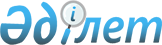 Мәслихаттың "Қарасу ауданы бойынша шетелдіктер үшін 2023 жылға арналған туристік жарна мөлшерлемелерін бекіту туралы" 2022 жылғы 20 желтоқсандағы № 183 шешімінің күші жойылды деп тану туралыҚостанай облысы Қарасу ауданы мәслихатының 2023 жылғы 14 желтоқсандағы № 96 шешімі. Қостанай облысының Әділет департаментінде 2023 жылғы 22 желтоқсанда № 10118-10 болып тіркелді
      "Құқықтық актілер туралы" Қазақстан Республикасы Заңының 27-бабына сәйкес Қарасу аудандық мәслихаты ШЕШІМ ҚАБЫЛДАДЫ:
      1. Мәслихаттың "Қарасу ауданы бойынша шетелдіктер үшін 2023 жылға арналған туристік жарна мөлшерлемелерін бекіту туралы" 2022 жылғы 20 желтоқсандағы № 183 (Нормативтік құқықтық актілерді мемлекеттік тіркеу тізілімінде № 31182 болып тіркелген) шешімінің күші жойылды деп танылсын.
      2. Осы шешім оның алғашқы ресми жарияланған күнінен кейін күнтізбелік он күн өткен соң қолданысқа енгізіледі.
					© 2012. Қазақстан Республикасы Әділет министрлігінің «Қазақстан Республикасының Заңнама және құқықтық ақпарат институты» ШЖҚ РМК
				
      Қарасу аудандық мәслихатының төрағасы 

С. Кажиев
